                                                                                                                                                    Утверждаю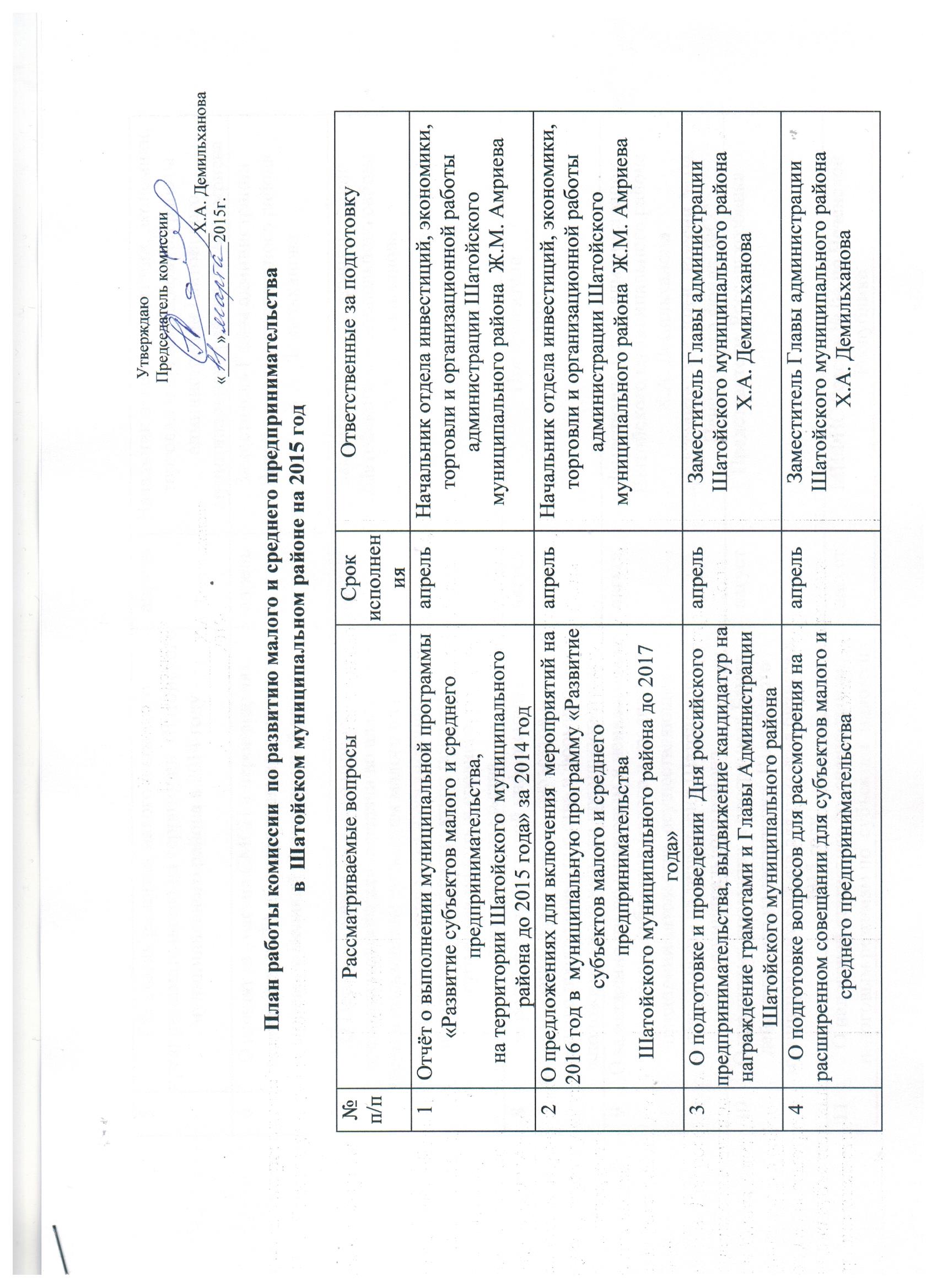                                                                                                                                                                        Председатель комиссии                                                                                                                                                                                                               ____________Х.А. Демильханова                                                                                                                                                                «11»  марта 2015г.План работы комиссии  по развитию малого и среднего предпринимательства в  Шатойском муниципальном районе на 2015 год№ п/пРассматриваемые вопросыСрок исполненияОтветственные за подготовку1Отчёт о выполнении муниципальной программы «Развитие субъектов малого и среднего предпринимательства,на территории Шатойского  муниципального района до 2015 года» за 2014 годапрельНачальник отдела инвестиций, экономики, торговли и организационной работы администрации Шатойского муниципального района  Ж.М. Амриева2О предложениях для включения  мероприятий на 2016 год в  муниципальную программу «Развитие субъектов малого и среднего предпринимательства  Шатойского муниципального района до 2017 года»апрельНачальник отдела инвестиций, экономики, торговли и организационной работы администрации Шатойского муниципального района  Ж.М. Амриева3О подготовке и проведении  Дня российского предпринимательства, выдвижение кандидатур на награждение грамотами и Главы Администрации  Шатойского муниципального районаапрельЗаместитель Главы администрации Шатойского муниципального района Х.А. Демильханова 4О подготовке вопросов для рассмотрения на расширенном совещании для субъектов малого и среднего предпринимательстваапрельЗаместитель Главы администрации Шатойского муниципального района Х.А. Демильханова 5Об итогах развития малого и среднего предпринимательства на территории  Шатойского муниципального района в 2014 годуапрельНачальник отдела инвестиций, экономики, торговли и организационной работы администрации Шатойского муниципального района  Ж.М. Амриева6О принятии участия СМСП в мероприятиях, посвящённых 70-ой годовщине празднования Победы в Великой Отечественной войнеапрельЗаместитель Главы администрации Шатойского муниципального района Х.А. Демильханова 7О Перечне муниципального имущества, предназначенного для передачи во владение и (или) в пользование субъектам малого и среднего предпринимательства и организациям, образующим инфраструктуру поддержки субъектов малого  и среднего предпринимательства.августЗаместитель Главы администрации Шатойского муниципального района Х.А. Демильханова 8О роли средств массовой информации в популяризации деятельности  субъектов малого и среднего предпринимательства и формирование «положительного имиджа предпринимателя»августПредставителиСМИ9О задолженности по налоговым и неналоговым платежам  субъектов малого и среднего предпринимательства, осуществляющих деятельность на территории Шатойского муниципального района. августЗаместитель Главы администрации Шатойского муниципального района Х.А. Демильханова представители МИФНС России № 04, Пенсионного фонда, ФСС10О кредитных продуктах и программах Банка, действующего на территории  Шатойского муниципального района для развития бизнеса в 2015 году.августПредставители  Россельхозбанка11О налоговой статистике по  специальным налоговым режимам по  субъектам  малого и среднего предпринимательстваавгустМИФНС России № 04 по Чеченской Республике12О подготовке вопросов для рассмотрения на расширенном совещании для субъектов малого и среднего предпринимательстваавгустЗаместитель Главы администрации Шатойского муниципального района Х.А. Демильханова 13Об итогах работы  комиссии в 2015 году. О проекте плана работы  комиссии по развитию малого и среднего предпринимательства в Шатойском муниципальном районе на 2016год.                                                                                               декабрьНачальник отдела инвестиций, экономики, торговли и организационной работы администрации Шатойского муниципального района  Ж.М. Амриева14О порядке осуществления государственного надзора контролирующими организациями, о порядке проведения производственного контроля в 2015 годудекабрьПредставитель Роспотребнадзора  по ЧР в Шатойском районе16О влиянии административных ограничений на развитие предпринимательской деятельности, наличие административных барьеров и других факторов, сдерживающих развитие предпринимательства.декабрьПредставители общественных объединений предпринимателей.руководители организаций, ИП17Об обороте земель сельскохозяйственного назначениядекабрьПервый заместитель главы администрации Шатойского муниципального района